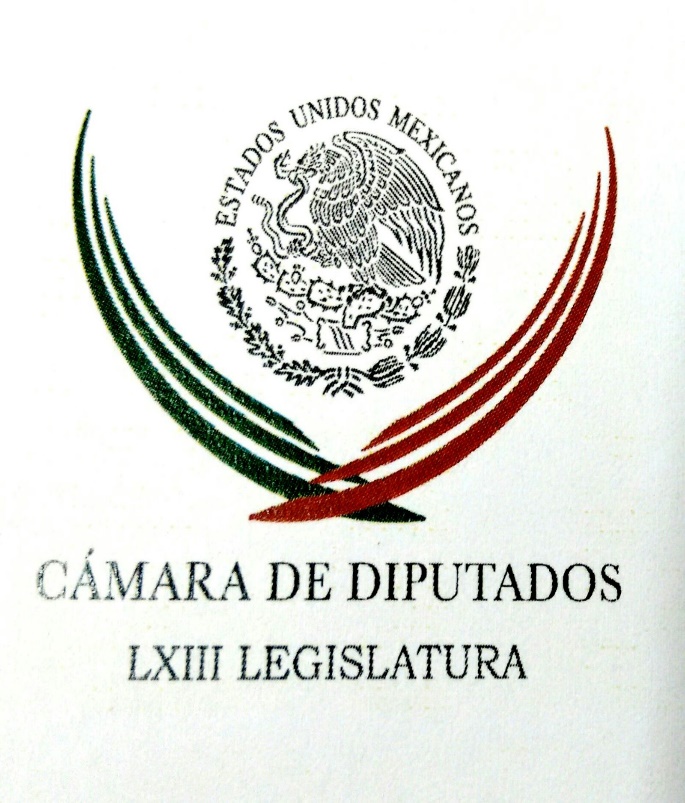 Carpeta InformativaPrimer CorteResumen: Jesús Sesma: Diputados reforman la Constitución y eliminan fuero Blanca Lilia, directora general del Canal Congreso, entre los once idóneos para vacante del INAIDolores Padierna. Estrategia fallida de seguridad públicaLópez Obrador miente sobre sus departamentos, insiste MeadeSi crimen toca a jóvenes irá toda la Fuerza del Estado: ZavalaJoaquín López-Dóriga. Gran papel de moderadores en el debate presidencialEl nuevo spot del PRI utiliza violencia, caos y a Gordillo para ir contra AMLOLlega Peña Nieto a España; busca fortalecer relaciones comerciales25 de abril de 2018TEMA(S): Información GeneralFECHA: 25/04/2018HORA: 06:47NOTICIERO: En los Tiempos de la RadioEMISIÓN: Primer CorteESTACION: 103.3 FMGRUPO: Fórmula0Jesús Sesma: Diputados reforman la Constitución y eliminan fuero Oscar Mario Beteta (OMB), conductor: Jesús Sesma opina en este espacio. Adelante. Jesús Sesma (JS), colaborador: Muy buenos días, Oscar Mario. El pasado jueves, la Cámara de Diputados tomó una decisión histórica, quizá la más importante de la actual legislatura: reformó la Constitución y eliminó totalmente la posibilidad de que los políticos corruptos se escuden bajo la figura del fuero para seguir cometiendo actos ilícitos. Este hecho, sin duda, marca un antes y un después en la historia moderna de México; sin embargo, más que un logro de los legisladores, la eliminación del fuero representa un triunfo de la sociedad mexicana que por muchos años demandó a sus representantes y gobernantes este cambio radical en nuestro sistema político. El fuero nació como una verdadera necesidad de proteger a todos aquellos que se atrevían a pensar distinto al gobernante en turno, pero en una época muy distinta, en la que esto era castigado severamente y en la que generalmente se recurría a acusaciones de tipo penal en su contra para amedrentarlos con la posibilidad de ir a la cárcel. No obstante, las bondades de esta protección constitucional, con el tiempo muchos políticos comenzaron a abusar de ella, cometiendo cualquier cantidad de abusos y delitos con total impunidad, ya que el fuero impedía que las autoridades procedieran en su contra. Fue así como toda la sociedad comenzó a hartarse y el fuero se convirtió en una verdadera pesadilla y un obstáculo para hacer que los corruptos pagaran por sus culpas. Afortunadamente, Oscar Mario, esta época negra en la vida política de México llegó a su fin y el fuero desaparecerá en los próximos días, cuando la Cámara de Senadores y la mayoría de los Congresos estatales aprueben definitivamente esta reforma. Debo mencionar que esta importante decisión del Congreso mexicano, tiene su origen también en muchas iniciativas que varios legisladores valientes y comprometidos con la sociedad, entre ellos las del Partido Verde, presentaron e insistieron en su aprobación. A estas propuestas, se sumó la de nuestro actual candidato a la Presidencia de la República José Antonio Meade, quien ha demostrado con hechos y no solo con palabras, que la lucha contra la corrupción y la impunidad en nuestro país va en serio. Es verdad que falta mucho por hacer para alcanzar un México más justo y equitativo, donde cumplir las leyes sea la regla y no la excepción, pero la eliminación del fuero es un paso importantísimo para lograr este objetivo con el que soñamos todos los mexicanos. Muchas gracias a todos sus comentarios en mi Twitter @ChuchoSesmaPVEM y en mi Facebook que es mi nombre Jesús Sesma. Hasta la próxima semana, que tengan un excelente día y te mando un fuerte abrazo Oscar Mario. Duración 2’42’’, nbsg/m. TEMA(S): Trabajo LegislativoFECHA: 25/04/2018HORA: 05:43NOTICIERO: De MadrugadaEMISIÓN: Primer CorteESTACION: 90.5 FMGRUPO: Imagen0Jesús Sesma lamentó que más de 21 millones de personas no tienen acceso a la canasta alimentaria Antonio Valerio Delgado, conductor: Jesús Sesma Juárez, coordinador de los diputados del Partido Verde, lamentó que de acuerdo a un reporte del Consejo Nacional de Evaluación de la Política de Desarrollo Social, en México más de 21 millones de personas no tienen acceso a la canasta alimentaria. Arturo Pérez, reportero: Jesús Sesma Juárez, coordinador de los diputados verdes, lamentó que de acuerdo a un reporte del Consejo Nacional de Evaluación de la Política de Desarrollo Social, en México, más de 21 millones de personas no tiene acceso a la canasta alimentaria. En este sentido, explicó la iniciativa propuesta por su partido, la cual consiste en garantizar que cada estado cuente con por lo menos un banco de alimentos a fin de abastecer con comida a quienes más lo necesitan. Añadió que estos bancos operarían con ayuda de centrales de abasto, mercados, tiendas de autoservicio y restaurantes, los cuales serían los encargados de transportar dicha comida a las zonas pertinentes. Duración 1’05’’, nbsg/m. TEMA(S): Información GeneralFECHA: 25/04/2018HORA: 00: 00NOTICIERO: El Sol de México OnlineEMISIÓN: Primer CorteESTACION: OnlineGRUPO: OMGBlanca Lilia, directora general del Canal Congreso, entre los once idóneos para vacante del INAIEl Comité de Acompañamiento para elegir a las dos vacantes del INAI, presentó una lista de las y los once candidatos considerados idóneos, entre los que destacan Blanca Lilia Ibarra Cadena, actual directora general del Canal del Congreso y que está impulsando el PRI en la Cámara de Senadores.Los demás aspirantes que fueron presentados idóneos a los senadores de las Comisiones Unidas de Anticorrupción y Participación Ciudadana y de Justicia, son: Claudia Elizabeth Ávalos Cedillo, Gabriel Alejandra Baca Pérez, Carlos Alberto Bonnin Erales –que también tiene las simpatías de los priistas-, Norma Julieta Del Río Venegas, Yolli García Álvarez, Alejandro Manuel González García, María de los Ángeles Guzmán García, María de Lourdes López Salas, Guillermo Muñoz Franco y Luis Gustavo Parra Noriega.Las evaluaciones del Comité de Acompañamiento consistió en una valoración integral de la comparecencia pública (Senado) en comisiones y el expediente de cada uno de los aspirantes. Asimismo, la valoración tomó en consideración los criterios cualitativos de mérito probado, la equidad de género y la independencia, con carácter subsidiario.Dicho Comité destaca que en los casos en los que hubo conflicto de intereses potenciales o explícitos, los integrantes presentaron excusa ante lo cual el Comité reasignó el expediente a otro de los integrantes. El Comité de Acompañamiento es el encargado de analizar los perfiles y trayectoria de los participantes y está integrado por Fernando Nieto Morales, María Solange Maqueo, Khemvirg Puente Martínez, Issa Luna Pla y Lourdes Morales. bmj/mINFORMACIÓN GENERALTEMA(S): Información GeneralFECHA: 25/04/18HORA: 06:30NOTICIERO: En los Tiempos de la RadioEMISIÓN: Primer CorteESTACIÓN: OnlineGRUPO: Radio Fórmula0Dolores Padierna. Estrategia fallida de seguridad públicaOscar Mario Beteta (OMB), conductor: La licenciada María Dolores Padierna, con su análisis en este espacio. María Dolores Padierna, colaboradora: En el marco del primer debate entre candidatos Presidenciales con el tema precisamente de Seguridad Pública, combate al crimen Organizado y la corrupción, el reporte del trimestre de enero a marzo de 2018, este trimestre registró un promedio de 85 personas asesinadas cada día, la cifra más alta desde que existe este Sistema de Contabilización. Entre enero y marzo, un total de siete mil 667 personas fueron ultimadas en México; 19 por ciento más que en el mismo período de 2017 y casi 90 por ciento más que lo registrado en el primer trimestre de 2016, que hubo cuatro mil 832 personas asesinas, y de 2015 que hubo cuatro mil 123 víctimas; un repunte tremendo de la violencia, que nos habla de la fallida estrategia de seguridad pública. El mes más violento de estos primeros tres de 2018, fue precisamente marzo; un total de dos mil 346 personas fueron asesinadas, a pesar de los Operativos especiales coordinados por el Gobierno Federal. Nayarit, Quintana Roo, Jalisco, Baja California y Guanajuato, son los estados que registraron el mayor repunte de la violencia con un total de 741 homicidios, un 130 por ciento más que en mismo lapso del año pasado. Todo este clima de violencia viene acompañado de un mayor número de casos de violencia intrafamiliar, que pasó de 12 mil 354 denuncias en enero a 15 mil 694en marzo; mientras que aumentaron las denuncias de secuestro de 74 en febrero a 94 en marzo, y otros ilícitos relacionados con el narcomenudeo. Este panorama, nos habla de una situación extrema; el gobierno y las administraciones estatales han fallado dramáticamente en su promesa de frenar la inspirante violencia y darle mayor seguridad pública a los mexicanos. Estamos en los límites de esta larga noche que ha dominado al país desde que se decreto la infausta guerra contra el narcotráfico. Duración 2´41´´, ys/m.TEMA(S): Información GeneralFECHA: 25/04/2018HORA: 06:44NOTICIERO: FórmulaEMISIÓN: Primer CorteESTACION: OnlineGRUPO: Fórmula0López Obrador miente sobre sus departamentos, insiste MeadeAndrés Manuel López Obrador miente otra vez sobre la situación de sus departamentos en la Ciudad de México, ya que los documentos que exhibió no fueron inscritos en el Registro Público de la Propiedad, aseguró el candidato del PRI a la Presidencia, José Antonio Meade Kuribreña.Por otro lado, el equipo del candidato del PRI difundió documentos relacionados con la propiedad del político tabasqueño en los que se encuentran recibos del predial que han sido pagados y que aún están a nombre López Obrador.En su cuenta de Twitter, hoy Meade Kuribreña volvió a referirse al tema a pesar de que su oponente ha explicado en varias ocasiones que se trata de dos departamentos que se encuentran en un juicio testamentario sucesorio y que son propiedad de sus hijos y no de él."Andrés: mientes otra vez. Los documentos que exhibes no fueron inscritos en el Registro Público. Nos quedamos en las mismas. Espero que cumplas tu palabra, @lopezobrador_.", anotó esta mañana. Duración 00’’, nbsg/m. TEMA(S): Información GeneralFECHA: 25/04/2018HORA: 08:19NOTICIERO: Milenio.comEMISIÓN: Primer CorteESTACION: OnlineGRUPO: MilenioAnaya pide a AMLO calmarse; tiene miedo y enojo, diceRicardo Anaya, candidato de la coalición Por México al Frente, pidió a  Andrés Manuel López Obrador tranquilizarse, pues afirmó que su rival de Morena no quiere debatir con él, porque “el miedo no anda en burro” y teme ser exhibido como en el debate.“Que se tranquilice, desde que terminó el debate se fue muy enojado y está muy claro que no quiere ser exhibido en sus contradicciones y sus engaños”, destacó.  En conferencia de prensa mañanera, en la que presentó su estrategia anticorrupción, Anaya afirmó que el tabasqueño no quiere debatir porque tiene miedo. “El miedo no anda en burro, López Obrador no quiere un debate, le tiene muchísimo miedo a ser exhibido en sus engaños, en sus contradicciones. El día de ayer, el hashtag AMLO tiene miedo se convirtió en trending topic a nivel nacional”, dijo. Al preguntarle si considera que se le acabó el amor al candidato de Morena, Anaya dijo: “creo que sí... anda enojado... porque fue exhibido, por eso”. El panista acusó a López Obrador de no tener una propuesta sólida para combatir la corrupción, además dijo que éste quiere imponer a un “fiscal carnal” al frente de la Fiscalía Anticorrupción. “López Obrador quiere un fiscal carnal, como él decía ‘lo que diga mi dedito’, eso es lo que él está proponiendo. Y por el otro lado está de acuerdo en reformar el 108 para que el Presiente pueda ser juzgado, pero esta es una trampa absoluta, es un engaño completo, porque si él designa al fiscal pues obviamente su empleado no lo va a investigar a él; es una absoluta trampa lo que él está planteando, esto implicaría una fiscalía sometida a la voluntad del Presidente”.Anaya realizará hoy una gira por Puebla, estado al que regresará el domingo para respaldar la campaña de Martha Erika Alonso, candidata a la gubernatura de la entidad y esposa del ex gobernador Rafael Moreno Valle. ar/mTEMA(S): Información GeneralFECHA: 25/04/2018HORA: 07:55NOTICIERO: Excélsior OnlineEMISIÓN: Primer CorteESTACION: OnlineGRUPO: ExcélsiorSi crimen toca a jóvenes irá toda la Fuerza del Estado: ZavalaLa candidata independiente a la Presidencia de la República, Margarita Zavala, aseguró que toda la fuerza del Estado se aplicará a los delincuentes “si tocan a un joven como lo hicieron en Jalisco”.Zavala Gómez del Campo señaló que además se utilizarán recursos tecnológicos y científicos en contra de la delincuencia, pues no titubeará para defender a las familias mexicanas. Ayer, en su segundo Facebook Live de campaña, con una audiencia promedio de mil usuarios, Margarita Zavala envío un mensaje de solidaridad a las familias de los tres jóvenes asesinados en Jalisco.Afirmó que hasta donde es humanamente posible, acompaña el dolor de las mamás y papás de los estudiantes de cine, disueltos en ácido por una banda del crimen organizado.Dijo que en nombre de las víctimas y el miedo que tienen las personas en muchas partes del país, de ganar la Presidencia de la República, encabezará un gobierno valiente que enfrente a los delincuentes y que no les otorgue amnistía.Agregó que la forma de apoyar a las familias de las víctimas, es fortalecer a la Policía Federal, depurar las policías locales, y adquirir la mejor tecnología para ampliar las capacidades de análisis, investigación e inteligencia del Estado. ar/mTEMA(S): Información GeneralFECHA: 25/04/2018HORA: 07:45 AMNOTICIERO: 24 Horas OnlineEMISIÓN: Primer CorteESTACION: OnlineGRUPO: 24 HorasAnaya mostró una idea clara de nación: PRDManuel Granados Covarrubias, presidente nacional del Partido de la Revolución Democrática (PRD), dijo que la victoria de Ricardo Anaya, candidato de Por México al Frente, en el primer debate presidencial del domingo pasado fue contundente, pues se mostró firme y con propuestas a diferencia de Andrés Manuel López Obrador, candidato de la coalición Juntos Haremos Historia (Morena, PT y PES).“Ricardo Anaya se mostró claro, firme, estructurado, con una idea clara de nación y con propuestas que van a atender de manera puntual la sensibilidad más prioritaria de la sociedad mexicana, que es la inseguridad; no como Andrés Manuel que no tiene ni siquiera una estrategia”.“El hecho de que Andrés va a perder otra vez la Presidencia de la República es notorio en que los seis millones de jóvenes que votarán por vez primera y que no lo conocían, hoy se han dado cuenta con claridad de quién estamos hablando”, puntualizó.Granados aseguró además, que el desempeño de los candidatos en el debate también se reflejará en la preferencia electoral de la Ciudad de México, que como partido les interesa mucho, pues ésta ha sido perredista desde hace más de 20 años, y “el domingo pudimos darnos cuenta de que Morena, con propuestas como la amnistía, la desaparición del Ejército y la Marina, no es congruente con la realidad nacional”.En cuanto al desempeño de José Antonio Meade, abanderado de Todos por México (PRI, PVEM y NA), el líder del Sol Azteca consideró que es un hombre con propuestas, “pero que su marca (el Partido Revolucionario Institucional), no le ayuda”, por lo que, afirmó, el día de las elecciones quedará en tercer lugar.Respecto a una coalición con el PRI, Granados Covarrubias aseveró que son decisiones que no toma el PRD por sí solo, además de que es muy temprano para hacer afirmaciones. Sin embargo, “como Frente invitamos a la toda la ciudadanía, de todos los colores partidarios a que se sumen al proyecto de Ricardo Anaya, pues nuestro principal objetivo es buscar un bien para el país”, dijo.TEMA(S): Información GeneralFECHA: 25/04/18HORA: 06:28NOTICIERO: En los Tiempos de la Radio EMISIÓN: Primer CorteESTACIÓN: OnlineGRUPO: Radio Fórmula0Joaquín López-Dóriga. Gran papel de moderadores en el debate presidencialJoaquín López-Dóriga, colaborador: El primer debate del domingo vino y pasó superando expectativas. El papel de los moderadores -antes meros tomadores de tiempo- fue la gran diferencia y reconozco el desempeño, inteligencia, preparación y rigor periodístico de mi compañera Denise Maerker, aunque no lo necesite, claro, ahí está su trabajo, Azucena Uresti y Sergio Sarmiento. Los candidatos, debo decir, no entendieron el formato, tiempos y turnos, y por lo tanto no los administraron, pero la cancha y las reglas eran parejas para todos, ya luego cada quien jugó como quiso, o como pudo, claro. Duración 1´00´´, ys/m.TEMA(S): Información GeneralFECHA: 25/04/2018HORA: 07:31NOTICIERO: Grupo Fórmula OnlineEMISIÓN: Primer CorteESTACION: OnlineGRUPO: FórmulaMeade no ha respondido a invitación para reunirse con víctimas de la violencia: organizadorEl candidato del PRI a la Presidencia de la República, José Antonio Meade Kuribreña no ha respondido a la invitación que le hicieron para reunirse con un grupo de víctimas de la violencia en el país que se realizará el próximo 8 de mayo, aseguró el organizador de este encuentro, Jacobo Dayán. En entrevista con Ciro Gómez Leyva dijo que, hasta el momento, han confirmado su participación tres de los cinco candidatos: Andrés Manuel López Obrador, de la coalición "Juntos haremos historia"; Ricardo Anaya, de "Por México al frente" y Margarita Zavala, aspirante independiente. Explicó que el objetivo de la reunión es establecer una agenda de pacificación en el país, un modelo de seguridad, la policía antidroga, una fiscalía independiente y la conformación de comisiones de la verdad. Precisó que es necesario que la sociedad se haga "responsable del horror de los últimos años" y recordó que el encuentro de hace seis años con los candidatos y el Movimiento por la Paz con Justicia y Dignidad, creado por Javier Sicilia, tenía el objetivo de visibilizar a las víctimas.Finalmente comentó que este encuentro será público y se transmitirá en línea el próximo 8 de mayo de por la mañana. ar/mTEMA(S): Información GeneralFECHA: 25//04/2018HORA: 08:25 AMNOTICIERO: Fórmula OnlineEMISIÓN: Primer CorteESTACION: OnlineGRUPO: FórmulaEl nuevo spot del PRI utiliza violencia, caos y a Gordillo para ir contra AMLOEn la serie de spots de la coalición Todos por México que postula a José Antonio Meade a la Presidencia pone en evidencia las supuestas prácticas violentas de los simpatizantes del candidato presidencial Andrés Manuel López Obrador, de la alianza Juntos Haremos Historia. Mientras que en el 2006, López era tildado en los promocionales como "un peligro para México", en esta ocasión se le vincula con movilizaciones violentas del magisterio, y cierran con la frase: "Elige miedo o Meade". Expone la vez en que miembros de la Coordinadora Nacional de Trabajadores de la Educación (CNTE) raparon a maestros que no simpatizaban con su movimiento. En otro, aparece el tabasqueño en varios de sus mítines en los que ofrece derogar la reforma educativa, luego se muestran imágenes de la toma de instalaciones y quema de vehículos supuestamente a manos de la CNTE. A esa toma, le siguen declaraciones del ex jefe de gobierno en las que da la bienvenida al nieto de Elba Esther Gordillo, y en las que "por respeto" evita hablar de la ex lideresa magisterial, quien se encuentra en prisión domiciliaria. Previo a esta nueva serie de spots, lanzaron otros conocidos como "miedo", en los que se expresa temor por las propuestas de López Obrador de cancelar la Reforma Educativa y de pactar amnistía con delincuentes, de acuerdo con El Universal. bmj/mTEMA(S): Información GeneralFECHA: 25/04/18HORA: 06:13NOTICIERO: SDP Noticias EMISIÓN: Primer CorteESTACIÓN: OnlineGRUPO: SDP0Llega Peña Nieto a España; busca fortalecer relaciones comercialesEl presidente Enrique Peña Nieto llegó a Madrid, España, la noche de este martes, donde realizará gestiones para fortalecer relaciones comerciales.La Presidencia de la República informó que entre las actividades que realizará el mandatario mexicano está reunirse con el presidente de gobierno, Mariano Rajoy.Además, tanto Peña Nieto como su esposa Angélica Rivera sostendrán una reunión con los reyes Felipe VI y Leticia, en el Palacio de Zarzuela. Los dos encuentros tienen "la finalidad de fortalecer y profundizar las relaciones con socios estratégicos como es el caso del Reino de España", se informó. ys/m.TEMA(S): Información GeneralFECHA: 25/04/18HORA: 07:10NOTICIERO: SDP NoticiasEMISIÓN: Primer CorteESTACIÓN: OnlineGRUPO: SDP0Federación colaborará con la FGJ por asesinato de 3 estudiantes: NavarreteEn la investigación por el asesinato de los tres estudiantes de cine en Jalisco, el Gobierno federal colaborará con la Fiscalía General de esa entidad, informó Alfonso Navarrete Prida.El titular de la Secretaría de Gobernación (SG) sostuvo que por conducto de los organismos de seguridad e inteligencia civil se cooperará para ubicar y presentar ante la justicia a los responsables del homicidio.De acuerdo con La Jornada, Navarrete sostuvo que en principio, el gobierno federal y la dependencia que encabeza expresaron sus más sentidas condolencias a los familiares de Javier Salomón Aceves Gastélum, Marco Francisco García Ávalos y Jesús Daniel Díaz García.El funcionario federal indicó que la Federación mantendrá su lucha institucional y colaboración con los gobiernos estatales para combatir eficazmente a la delincuencia organizada, con todos los instrumentos legales a su alcance y procurar en todo momento el bienestar de los mexicanos.La Fiscalía estatal informó que los estudiantes habrían sido confundidos con integrantes de un grupo rival, por lo que los asesinaron y sus cuerpos fueron disueltos en ácido. ys/m.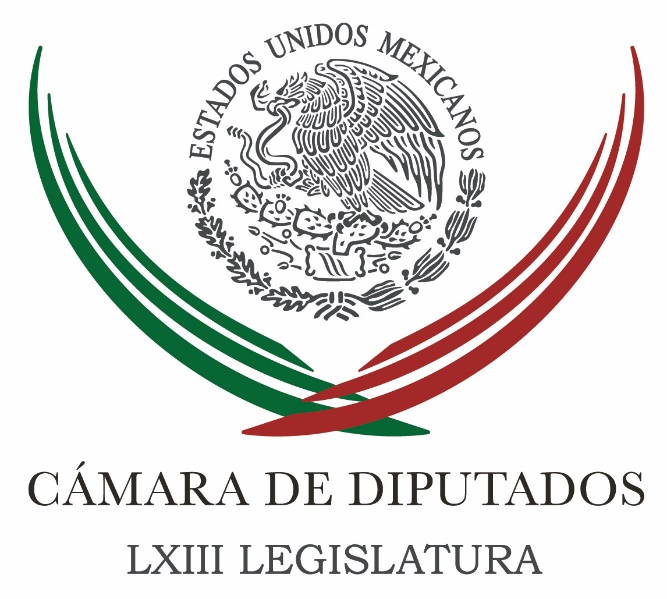 Carpeta InformativaSegundo CorteResumen:Piden relación de vehículos de LozanoDiputado pide mejor capacitación para operadores de autotransporte Médicos y sociedad civil piden a diputados rechazar donación automáticaPGR impugna decisión de tribunal por difundir video de AnayaMeade asegura que no declinaráDescarta Anaya unificar candidatura con MeadeReitera AMLO bienvenida a nieto de ElbaPor debate, Anaya se despega de Meade y se acerca a AMLO: ‘Jefe Diego’Yuriria Sierra y León Krauze moderarán segundo debate presidencialMiércoles 25 de abril 2018TEMA(S): Trabajo legislativo FECHA: 25/04/2018HORA: 9:31NOTICIERO: Reforma EMISIÓN: Segundo Corte  ESTACION: onlineGRUPO: C.I.C.S.A.Piden relación de vehículos de LozanoEl diputado federal panista Jorge López Martín envió un escrito al presidente del Senado, Ernesto Cordero, para solicitarle la relación de vehículos utilizados por el senador Javier Lozano, quien presuntamente recibió una camioneta Cadillac del líder de una banda de huachicoleros en Puebla.Con fecha 23 de abril de 2018, el escrito pide la bitácora "de ingreso a las instalaciones del recinto del Senado de la República, de los vehículos correspondientes al uso del senador Javier Lozano Alarcón durante el transcurso del ejercicio de sus funciones en dicha Cámara con los datos correspondientes a Modelo, Marca y Placas, así como las fechas de ingreso"."Solicito se me expida la información en copia simple o relación documental por la vía más expedita y pronta posible".Para el diputado, los recintos legislativos no deben ser refugio de delincuentes.El legislador federal recordó que en 2012, cuando Lozano hacía campaña para llegar al Senado recibió la camioneta Cadillac de parte de personas ligadas a Othón Muñoz Bravo "El Cachetes", preso desde agosto pasado. gh/mTrabajo LegislativoFECHA: 25/04/2018HORA: 13:35 PMNOTICIERO: Notimex / 20minutos OnlineEMISIÓN: Segundo CorteESTACION: Online GRUPO: Notimex Diputado pide mejor capacitación para operadores de autotransporte El coordinador de la bancada de Nueva Alianza en la Cámara de Diputados, Luis Alfredo Valles Mendoza, exhortó a la Secretaría de Comunicaciones y Transportes (SCT) a considerar como indispensable el contar con el número preciso de operadores de autotransporte de carga federal, y establecer mecanismos integrales, eficientes y eficaces de capacitación. En un punto de acuerdo, el legislador federal planteó la necesidad de que dicha dependencia coordine una estrategia con los actores que participan en el sector de autotransportes, a fin de estimular la actualización de insumos e infraestructura en las instalaciones académicas autorizadas para ello. Asimismo, coordinar a quienes tengan el interés por realizar donaciones materiales y/o económicas para actualizar las instalaciones destinadas a la capacitación, así como pedir a la SCT que realice un informe público sobre el número actual de operadores de autotransporte público federal. El también secretario de la Comisión de Hacienda destacó que el servicio que brindan los operadores es de innegable relevancia, pues el sector de autotransporte federal de carga constituye un elemento fundamental para el desarrollo económico, toda vez que aporta 4.8 del Producto Interno Bruto (PIB) nacional y registra alrededor de dos millones de empleos directos. Diputado federal por Durango, Valles Mendoza, apuntó que de acuerdo con cifras proporcionadas por la SCT este sector mueve 81 por ciento de la carga terrestre y 56 puntos porcentuales de la nacional, además de movilizar a 97 de cada 100 de los pasajeros que se trasladan en el país. Refirió que según un estudio de la Comisión Económica para América Latina y el Caribe (Cepal) realizado en cuatro países de la región, las medianas y grandes empresas que han agregado valor a sus procesos, a través de la innovación y capacitación de sus recursos humanos, han aumentado su competitividad. Recordó que la capacitación que se brinda como requisito para obtener o renovar los diferentes tipos de Licencia Federales de Conductor se imparten en Centros de Capacitación y Adiestramiento previamente autorizados por la SCT; sin embargo, en esos sitios se exige un amplio listado de requisitos, pero no se ofrece un adiestramiento adecuado a todos los conductores, estimó. gh/mTEMA(S): Trabajo LegislativoFECHA: 25/04/2018HORA: 11:39 AMNOTICIERO: Crónica OnlineEMISIÓN: Segundo CorteESTACION: OnlineGRUPO: CrónicaMédicos y sociedad civil piden a diputados rechazar donación automáticaLa iniciativa aprobada por el Senado de la República contempla que toda persona mayor de edad puede ser considerada como donador presunto de órganos, tejidos y células al momento de fallecer.Organizaciones de médicos y de la sociedad civil exhortaron a los diputados a detener la iniciativa de reforma a la Ley General de Salud que plantea la donación automática de órganos de mayores de 18 años. La iniciativa aprobada por el Senado de la República contempla que toda persona mayor de edad puede ser considerada como donador presunto de órganos, tejidos y células al momento de fallecer.Debido a que se espera que en los próximos días la Cámara de Diputados ponga a votación el dictamen de su Comisión de Salud respecto a la minuta que le envió su colegisladora, la Cámara de Senadores, en un documento, pidieron dar marcha atrás a esa reforma.La Sociedad de Trasplantes de América Latina y el Caribe (STALYC), la Coordinación del Capítulo Donación y Trasplantes del Colegio Mexicano de Medicina Critica, la Sociedad Mexicana de Trasplantes (SMT), y médicos de distintas instituciones, indicaron que la “donación presunta” puede ser interpretada como un acto de autoritarismo.Resaltaron que las instituciones de salud encargadas de la operatividad de los programas de donación y trasplante no fueron requeridas para externar una opinión, lo que supone una grave omisión, por lo que demandan se tome en cuenta su opinión antes de avalar esta iniciativa.Argumentaron que, entre otras cosas, hace falta infraestructura física y humana para el área de procuración de órganos y trasplantes y el sistema nacional debe ser robustecido para incrementar las tareas de supervisión, transparencia y trazabilidad que marca la Ley. En conferencia de prensa organizada por las asociaciones firmantes de la petición, el director del Centro Nacional de Trasplantes (Cenatra), Salvador Aburto, recordó que la donación es el más puro acto de amor, altruismo y generosidad hacia los demás.Es por ello, indicó, que se requiere que el Sistema Nacional de Trasplantes se prepare en materia de infraestructura hospitalaria, equipamiento, personal especializado, normatividad y recursos económicos para atender cabalmente lo planteado en la iniciativa de reforma. ar/mTEMA(S): Información GeneralFECHA: 25/04/2018HORA: 11:31 AMNOTICIERO: Milenio OnlineEMISIÓN: Segundo CorteESTACION: OnlineGRUPO: MilenioPGR impugna decisión de tribunal por difundir video de AnayaEl titular de la Subprocuraduría Especializada de Investigación de Delincuencia Organizada, Israel Lira Salas, impugnó ante el Tribunal Electoral la decisión de la Sala Especializada que identificó intromisión en el proceso electoral en curso por parte de la Procuraduría General de la República.Lira Salas solicitó a los magistrados de la Sala Superior que se reconsidere la decisión que fue notificada al Órgano de Control Interno de la PGR para que sancione al funcionario por la difusión del video en donde aparece Ricardo Anaya, candidato a la Presidencia de la coalición Juntos Haremos Historia.Rafael Lugo Sánchez, coordinador de Comunicación Social de la PGR, acudió al máximo órgano jurisdiccional para controvertir la sentencia que lo encontró responsable de utilizar recursos públicos de manera parcial para incidir en el proceso electoral en curso. Ambos expedientes fueron turnados a la ponencia de la magistrada presidenta, Janine Otálora Malassis, quien tendrá que estudiar los hechos para determinar si confirma o modifica la sentencia emitida en días pasados. De acuerdo con la Sala Especializada ambos funcionarios son responsables directos de la difusión de dos comunicados de prensa en donde se hace referencia expresa al entonces precandidato a la presidencia Ricardo Anaya.La sentencia señala que la PGR realizó un uso indebido de recursos y afectó la equidad de la contienda con la difusión de dicho material, ya que puede generar confusión o desinformación en los votantes al inferir que el entonces precandidato podría estar vinculado con un hecho ilícito.ar/mTEMA(S): Información GeneralFECHA: 25/04/2018HORA: 00:00NOTICIERO: MVS Noticias OnlineEMISIÓN: Segundo CorteESTACIÓN: OnlineGRUPO: MVS ComunicacionesMeade asegura que no declinaráJosé Antonio Meade Kuribreña, aseguró que no va a declinar y dijo que mantiene su búsqueda del triunfo el próximo 2 de julio a la Presidencia de la República.El candidato presidencial por la Coalición Todos por México, aseguró que él se encuentra en esta campaña para ganar, sin importar cuál sea la final y sin importar cuál sea la trayectoria, lo único que le interesa es que el primero de julio, es tener la voluntad de la mayoría de los mexicanos y ganar la elección.De esta manera Meade Kuribreña rechazó lo dicho por su oponente Andrés Manuel López Obrador, quien aseguró que actualmente se negocia una alianza entre partidos para que el aspirante Ricardo Anaya gane la Presidencia.El candidato de la Coalición Todos por México, se reunió esta mañana con líderes del PRI en Ramos Arizpe, Coahuila, en su segundo día en esta entidad, quienes se comprometieron a trabajar para llevarlo a la Presidencia de la República.En conferencia de prensa y al hablar nuevamente del asesinato de los jóvenes estudiantes en Jalisco, Meade aseguró que este es un hecho que agravia a la sociedad de todo el país y señaló que en los gobiernos del PAN y PRD es donde más ha crecido en la inseguridad en los últimos dos años. ys/m.TEMA(S): Información GeneralFECHA: 25//04/2018HORA: 12:51 PMNOTICIERO: 20 Minutos OnlineEMISIÓN: Segundo CorteESTACION: OnlineGRUPO: 20 MinutosRechaza Rubio que candidatos estén en negociaciones del TLCAN Vanessa Rubio, coordinadora de la Oficina de José Antonio Meade, abanderado de la coalición Todos por México, sostuvo que los candidatos presidenciales no tendrían por qué tener representantes en las negociaciones que se llevan a cabo para modernizar el TLCAN. En la mesa de debate para el programa televisivo Despierta con Loret, dejó en claro que el Presidente Enrique Peña Nieto y su gobierno tienen la legitimidad para continuar las renegociaciones del Tratado de Libre Comercio de América del Norte (TLCAN).Rubio señaló que a pesar de que en el país vive actualmente un proceso electoral, no tendrían por qué tener representantes en estas negociaciones los candidatos, pues son aspirantes a la Presidencia de la República. Aseguró que los mercados están preocupados ante los dichos del candidato por la coalición Juntos Haremos Historia, Andrés Manuel López Obrador, respecto al Nuevo Aeropuerto Internacional de México y a otros temas que tienen que ver con planteamientos riesgosos para la economía. “Ya salió Moody's y lo dijo [...] bajaría la calificación de México, y ya salieron otras instancias de los mercados internacionales, y no sólo son los bancos de inversión, son todos los mercados internacionales”, resaltó la representante de José Antonio Meade. Refirió que en la relación con el presidente de Estados Unidos, Donald Trump, se ha avanzado, aunque es complicada, y significa, sobre todo: retos, riesgos, pero para eso se requiere “alguien que sepa conducir las relaciones exteriores de México y que tenga experiencia”, subrayó.En su oportunidad, Cecilia Soto, representante del candidato presidencial Ricardo Anaya por la coalición Por México al Frente, criticó la forma en la que se han llevado a cabo las negociaciones para modernizar el acuerdo comercial entre México, Estados Unidos y Canadá. Dijo que en caso de ganar el abanderado del PAN, PRD y Movimiento Ciudadano, llegará un nuevo equipo a las secretarías, llegará una nueva mayoría en el Senado y en la Cámara de Diputados, “que son los que deberían encabezar la renegociación”. “Nosotros hemos dicho que debe ser el próximo gobierno, el de Ricardo Anaya, el que confirme la negociación del Tratado de Libre Comercio”, subrayó.Al respecto, Héctor Vasconcelos, representante de Andrés Manuel López Obrador, dijo que la renegociación de los acuerdos comerciales como el TLCAN, debe esperar hasta que haya un nuevo gobierno como resultado de las elecciones del próximo 1 de julio. Detalló que de resultar electo el abanderado de Morena, PT y PES, no plantearían una retirada del TLCAN ni obligaría a otra renegociación. Pero, dijo, “habría que ver cuál es el texto del nuevo tratado renegociado y si no tiene ninguna cuestión lesiva para la soberanía nacional o para los intereses de México, entonces iríamos con él, de otra manera, sí pediríamos continuar negociando determinados aspectos”, anotó. bmj/mTEMA(S): Información GeneralFECHA: 25/04/2018HORA: 09:59 AMNOTICIERO: Excélsior OnlineEMISIÓN: Segundo CorteESTACION: OnlineGRUPO: ImagenDescarta Anaya unificar candidatura con MeadeEl candidato de la coalición ‘Por México al Frente’, Ricardo Anaya, descartó la posibilidad de unificar las candidaturas presidenciales con la alianza creada por el PRI, PVEM y Nueva Alianza, que representa José Antonio Meade, para ganarle la elección a Andrés Manuel López Obrador, puntero en las encuestas.No. Esos acuerdos no funcionan. No es algo en lo que crea. En lo que sí creo y a lo que convoco a la gente es al voto útil. Yo he llamado a un proyecto amplio, plural, en el que cabemos todos. Quienes coinciden con nuestra visión, que se sumen al proyecto”, dijo Anaya en entrevista con Pascal Beltrán del Río, para Imagen Radio. El candidato Anaya dijo que la mayoría de las mediciones le dieron el triunfo en el pasado debate presidencial, el cual demostró que la contienda es solo entre dos.Sin demérito y con respeto, pero la única coalición que le puede ganar a López Obrador es la nuestra; en los próximos 77 días buscaré contrastar las propuestas y actitudes de AMLO. Ganaré la confianza de la gente para darle a México un gobierno honesto, en beneficio de los ciudadanos”, afirmó.Anaya también se refirió al candidato de la coalición ‘Juntos Haremos Historia’, Andrés Manuel López Obrador, a quien invitó a serenarse a y tomarse un “té de tila”, ya que consideró que, desde el debate, “no se le ha pasado el coraje”.El miedo no anda en burro, no quiere debatir porque tiene miedo. Porque debe sostener argumentos. Pero el 20 de mayo en Tijuana, será una nueva oportunidad para hablar con propuestas”, comentó.Sobre la inseguridad y la violencia, Anaya dijo que se debe atacar las causas del problema, con la promoción de la cultura, empleo y educación.Refirió, como en el debate, la diferencia entre “descabezar y desmantelar” las organizaciones criminales; además de duplicar el tamaño de la Policía Federal. Ahora son insuficientes, necesitamos una Policía Federal bien preparada. Tecnificar todas las policías del país. Evitar que las armas lleguen a los delincuentes y seguir apoyando al Ejército y la Marina hasta que tengamos policías fuertes”, expresó. ar/mTEMA(S): Información GeneralFECHA: 25/04/2018HORA: 11:30 AMNOTICIERO: Reforma OnlineEMISIÓN: Segundo CorteESTACION: OnlineGRUPO: C.I.C.S.ADestaca Anaya violencia en estados priistasTras afirmar que la violencia en los estados donde gobiernan partidos del frente (PAN-PRD) es responsabilidad de la Federación, el candidato presidencial Ricardo Anaya exhibió los índices delictivos de entidades que gobierna el PRI.De visita en San Martín Texmelucan, donde inicia una gira de 24 horas por el Estado de Puebla, Anaya aseguró que los Mandatarios de entidades como Quintana Roo, Guanajuato, Aguascalientes, Nayarit y Tamaulipas no son culpables de la situación de violencia. "Si revisan en qué estados ha aumentado la violencia entre 2014 y 2018 van a encontrar que aumentó en 29. ¿Cuál es el estado con la mayor tasa de homicidios en el País? Es el estado gobernado por el PRI, Colima", dijo."¿Cuál es el estado con mayor tasa de secuestros en el País? Es Guerrero, también gobernador por el PRI. ¿Cuál es el estado en donde hay más feminicidios en términos absolutos? El Estado de México, gobernado por el PRI", sostuvo Anaya.Anaya insistió en que se trata de un problema generalizado en todo el País, y que de 2014 a la fecha la violencia aumentó en 29 de 32 entidades federativas.Cuando un asunto como éste prolifera en todo el territorio nacional, dijo, el primer responsable es el Gobierno federal."Esto no es un asunto que sea responsabilidad de los Gobiernos del Frente, el problema está generalizado en el País, nosotros sí vamos a asumir la responsabilidad", mencionó.En Puebla, admitió, el robo de combustible género un problema de violencia, pero atribuyó las condiciones al desempeño del Gobierno federal.El panista refirió que se trata de un delito federal mientras la autoridad competente no asumió su responsabilidad.Al igual que en su primera visita a la entidad, sostuvo que para combatir a los huachicoleros hay solo 200 elementos de la Policía Federal, equivalente a menos de un efectivo por municipio.El abanderado presidencial aseguró que cambiarán la estrategia, van a mapear la presencia de bandas y así pacificar el estado.Para Anaya los ex priistas malos, vinculados al ex Gobernador Mario Marín, están ahora como candidatos del Movimiento de Regeneración Nacional (Morena), con el respaldo de Andrés Manuel López Obrador.El abanderado manifestó que no hay incongruencia en incorporar a ex priistas a las campañas de Por México al Frente o las coaliciones locales en las que participa el PAN.Los priistas más cercanos a Marín son los que se fueron a Morena, insistió."Hay gente buena en todos los partidos, de hecho hacemos un llamado a la gente de los demás partidos a que se sumen a nuestro proyecto, pero a la gente buena, no al equipo de Mario Marín que hizo un pésimo Gobierno", pronunció."Es un ex Gobernador de muy mala memoria y esa es la gente que postuló Morena, porque sus dos colaboradores más cercanos de Mario Marín son los candidatos de Morena en Puebla". ar/mTEMA(S): Información GeneralFECHA: 25/04/2018HORA: 12:14 PMNOTICIERO: SDPNoticias OnlineEMISIÓN: Segundo CorteESTACIÓN: OnlineGRUPO: SDPNoticiasInvestigan en Europa a Ricardo Anaya por red de lavado de dineroRicardo Anaya Cortés, del Partido Acción Nacional (PAN), se enfrenta a más problemas que podrían tambalear su aspiración a la Presidencia de la República.De acuerdo con El Español, se investiga en Europa la presunta comisión del delito de lavado de dinero, en el que podría estar involucrado el candidato presidencial, así como el empresario mexicano, Manuel Barreiro, y el empresario mexicano-español, Juan Pablo Olea Villanueva.Ello se suma al inicio de una investigación penal por parte de la Procuraduría General de la República (PGR) en cuanto a actividades que, indiciariamente, pudieran ser calificadas como lavado.Fuentes dijeron al mencionado medio que particularmente se investiga la creación de una estructura financiera que radica en terceros países y paraísos fiscales con el propósito de obtener fondos para Anaya Cortés.Esos fondos, que previamente circularon principalmente por Canadá y Gibraltar, “los habría recibido el Sr. Anaya mediante la venta de una nave industrial propiedad de su familia, ubicada en el estado de Querétaro a la empresa mexicana Manhattan Master Plan, por valor de 54 millones de pesos mexicanos”, explica El Español, quien hace un recuento de lo que han publicado los medios mexicanos sobre la investigación que involucra empresario mexicano, Manuel Barreiro Castañeda.Asimismo, subraya que las pesquisas de las autoridades están centradas en una indagatoria “previa e independiente sobre la estructura empresarial en España de Juan Pablo Olea Villanueva que demuestra que del análisis de la información pública y contable de sus sociedades, se pueden establecer patrones que son compatibles con una estructura destinada a la ocultación de capitales”.Detalla que ese empresario participa en la administración y propiedad de, al menos, 14 compañías en España, cuya actividad data desde 1996, y tienen muy diversas ramas de actividad.Se dijo que son las autoridades judiciales de España e Inglaterra las que realizan las indagatorias sobre la presunta participación de Juan Pablo Olea Villanueva en una red internacional de lavado con beneficiario último Ricardo Anaya.El Español sostienen que el análisis individual de los estados financieros de las compañías españolas ha permitido identificar graves irregularidades que, analizadas en su conjunto, dejan entrever patrones de actuaciones compatibles con actividades de lavado de dinero.Sobre los escándalos, Anaya ha negado las acusaciones y dice que el único objetivo es desbancarle de la carrera presidencial. ys/m.TEMA(S): Información GeneralFECHA: 25//04/2018HORA: 14:09 PMNOTICIERO: Reforma OnlineEMISIÓN: Segundo CorteESTACION: OnlineGRUPO: C.I.C.S.AReitera AMLO bienvenida a nieto de ElbaAndrés Manuel López Obrador, candidato presidencial de Juntos Haremos Historia, reiteró este miércoles la bienvenida a su proyecto al nieto de Elba Esther Gordillo, el ex diputado René Fujiwara.Desde Durango, el tabasqueño lanzó una crítica contra el nuevo spot del Partido Revolucionario Institucional (PRI) en el que se le vincula con la ex lideresa magisterial, pero, también, con supuestos disturbios provocados por la Coordinadora Nacional de Trabajadores de la Educación (CNTE)."Sacan fragmentos de mis intervenciones, sacan a Elba Esther Gordillo, a su nieto, diciendo el nieto que va a apoyarme y me preguntan a mí y yo digo: adelante, porque ¿saben qué? Son bienvenidos todos a este movimiento", expresó.Sin embargo, el fundador del Movimiento de Regeneración Nacional (Morena) advirtió que su apertura para recibir a ex militantes de otras fuerzas políticas no implica que se convierta en cómplice de sus acciones."Pero lo usan como diciendo: miren lo que está haciendo Andrés Manuel, miren con quién se junta Andrés Manuel", censuró."Yo no establezco relaciones de complicidad con nadie, así lo demuestra mi historia pública ¿Y ellos qué son? Pues en realidad son una mafia, nada más que cuando alguien ya pierde fuerza, cae en desgracia, lo utilizan como chivo expiatorio".López Obrador afirmó que, a diferencia de sus adversarios, no es un hipócrita, por lo que reiteró que, de ganar las elecciones, cancelará la Reforma Educativa. bmj/mTEMA(S): Información GeneralFECHA: 25/04/2018HORA: 07:46 AMNOTICIERO: Aristegui NoticiasEMISIÓN: Segundo CorteESTACION: OnlineGRUPO: Aristegui NoticiasCampañas de Anaya y Meade reparten culpas por aumento de violencia; en gobiernos del “PRIAN”, guerra y sangre: MorenaLas campañas de Ricardo Anaya y José Antonio Meade repartieron culpas a los gobiernos de Enrique Peña Nieto y Felipe Calderón (emanados del PRI y del PAN, respectivamente), por el aumento de la violencia en el país, mientras la campaña de Andrés Manuel López Obrador señaló que debido a que no se modificó la estrategia de seguridad pública, ha habido “pura guerra y sangre” en el país desde hace más de una década.Al retomar el caso de los estudiantes de cine asesinados en Jalisco por una supuesta confusión, en el #DebateEnAristegui, Damián Zepeda, representante de la campaña de Anaya, indicó que es un “caso por demás trágico y muy lamentable” que demuestra que la violencia “está fuera de control, no es una exageración decir que estamos peor que nunca”, por lo que su candidato propone una nueva estrategia en la que hay “muchísimo más inteligencia que balas”.Mariana Benítez Tiburcio, representante de la campaña de Meade, dijo que esos asesinatos muestran el “grado de perversidad” de los criminales, con “acciones carentes de cualquier tipo de humanidad” y reconoció que “cada vez la violencia se recrudece más”. “Eso habla de una situación muy compleja que enfrentamos como país; es muy fácil en culpar, encontrar un responsable y siempre contra una persona, el presidente de la República… tenemos que voltear a ver qué es lo que está pasando en los estados, cuando dicen que es culpa de este gobierno, hay que ser más cautos, reflexivos, 1 de cada 10 delitos se cometen en lo local”, expuso.Martí Batres, representante de la campaña de AMLO, recordó que “se apostó a una guerra, a medidas de fuerza pero no se tuvieron los resultados deseados”, por lo que “necesitamos además… oportunidades para los jóvenes, educación para los jóvenes… si no hay crecimiento económico, la violencia va a seguir”.Zepeda le reviró a Tiburcio: “cuando alguien gobierna o aspira a gobernar tiene que hacerse cargo, es delito federal el combate al crimen organizado”. A lo que Tiburcio le contestó que los estados tienen facultades para investigar delitos y hoy el diario Reforma publica cómo han aumentado los homicidios en las entidades que gobierna el PAN, “los gobiernos de Acción Nacional han sido un desastre“; no obstante pidió no repartir culpas pues el tema “es mucho más profundo, los estados también están fallando; las fiscalías no están haciendo su trabajo”.El panista añadió que “cuando gobierne Anaya se va a hacer cargo de lo que le toca… el crimen organizado es federal y nos vamos a hacer cargo con este cambio de estratega”.Batres mencionó la “responsabilidad del gobierno de Calderón y de Peña” en la espiral de violencia que vive el país; “pura guerra, pura sangre, nada de crecimiento y nada de apoyo a los jóvenes. Es una olla exprés que estalla de manera continua”. Recordó cómo en su momento Anaya consideró que la estrategia de Calderón fracasó, aunque previamente había dicho que había sido un gran gobierno.Damián Zepeda aclaró que en el sexenio pasado hubo “buen manejo económico, estabilidad del tipo de cambio, fue correcto que combatiera el crimen, lo que hoy decimos es evidente que la estrategia falló”, “le faltó inteligencia como le faltó también al de Peña”.La representante priista lamentó que no se haya podido generar un compromiso nacional y “nos hemos quedado cortos en la prevención”.“No podemos hacer corte de 2012 a la fecha porque esta estrategia viene desde antes. En el sexenio de Calderón hubo estrategia fallida, no cambió (con Peña), solo se difundió menos (las noticias sobre violencia)… la responsabilidad del gobierno federal es central. Quien ha tenido resultados buenos en materia de seguridad es AMLO”, refirió el representante de Morena.Sin embargo, los representantes de Meade y Anaya refutaron esas cifras y recordaron la marcha contra la inseguridad en la administración de López Obrador. También ambos pidieron aclarar la amnistía pues consideraron podría tratarse de un “guiño” al crimen organizado, lo que Batres rechazó: “No se ha propuesto ningún pacto con el narco”.Además, debatieron sobre la fiscalía autónoma que impulsa el PAN, mientras Morena lo consideró una “farsa”. De hecho Benítez Tiburcio le pidió a Zepeda aclarar si no pretenden convertir en fiscal al ex jefe de Gobierno, Miguel Ángel Mancera.Habrá “fiscal sin liga partidista“, prometió el representante de Anaya. “Avísenle a Mancera”, pidió Mariana. “Si el fiscal es autónomo que lo sea de verdad”, agregó el de Morena. Y es que “cuando nombran a magistrados, nombran a gente de órganos autónomos, y se ponen de acuerdo el PRI y el PAN…es una farsa, no engañen, hablan de autonomías cuando no hay ninguna autonomía”.En la mesa también surgió el tema de las organizaciones de la sociedad civil, que según el PAN y el PRI son desdeñadas por AMLO.“Hay grupos que se dicen sociedad civil pero representan intereses políticos y económicos… lo que representa Claudio X. González no es sociedad civil”, aseveró Batres.Además, se abordó el tema de los departamentos que Meade acusó son de López Obrador y no los reportó, a lo que él contestó en el debate que si eran de él, se los regalaba.“Lo que está en el registro público es lo que es… para la ley quien aparece como propietario es AMLO”, dijo Mariana Benítez y criticó la “falta de palabra” del candidato.“Esos departamentos nunca fueron de AMLO, eran de su cónyuge, se los dejó a sus hijos, lo que vale es la escritura y una sentencia judicial”, respondió Martí.Por último, Zepeda aseguró que Anaya ganó el debate del domingo y “el PRI se va a ir”, por lo que llamó a que “nos sumemos con el único que puede ganarle a AMLO”, “lo vamos a alcanzar y rebasar”.“El PAN no representa ningún cambio, el PAN es PRI”, finalizó Batres. nbsg/m. TEMA(S): Información GeneralFECHA: 25/04/2018HORA: 11:10 AMNOTICIERO: Noticieros TelevisaEMISIÓN: Segundo CorteESTACION: OnlineGRUPO: TelevisaPosturas de Meade, Anaya y AMLO sobre política exterior en DespiertaVanessa Rubio, ex subsecretaria de Relaciones Exteriores y coordinadora de campaña de José Antonio Meade; Héctor Vasconcelos, nominado por Andrés Manuel López Obrador para encabezar la Cancillería; y la exdiplomática Cecilia Soto, colaboradora del equipo de Ricardo Anaya en temas internacionales, exponen las posturas de los candidatos presidenciales en la mesa de Despierta con Loret. Hablan del TLCAN, Donald Trump y los mexicanos en Estados Unidos.Sobre la actual renegociación del TLCAN, Héctor Vasconcelos dijo que no está de acuerdo y que debimos esperar a que iniciara la nueva administración, tras las elecciones del 1 de julio, porque sólo quien resulte vencedor tendrá credibilidad y legitimidad.Cuestionado sobre la posible retirada del TLCAN si AMLO gana la elección presidencial, Héctor Vasconcelos señaló que habría que ver el tratado que se negocie, y si no hay factores que alteren los intereses de México, seguiría con el tratado. De otra manera, dijo Vasconcelos, habría que seguir negociando.Cecilia Soto señaló que el gobierno de Ricardo Anaya debe ser el que confirme la renegociación. Dijo que no hay dudas de que sea legítimo, sino de lo que se está negociando, porque no sabemos si habrá o no cláusula Sunset – que contempla la terminación del tratado cada cinco años, a menos que los socios ratifiquen el acuerdo.“Nosotros pensamos que más vale esperar”, afirmó.¿Dirían al gobierno de México que no cierre el acuerdo con Estados Unidos?, preguntó Carlos Loret.“Así es”, respondió Cecilia Soto.Héctor Vasconcelos agregó que el actual Gobierno está en sus meses finales independientemente, dijo, de la poca credibilidad que tiene ante la opinión pública.Vanessa Rubio, coordinadora de campaña de José Antonio Meade, dijo en cambio que sí se debe cerrar la negociación de TLCAN porque el marco constitucional de México contempla un gobierno de 6 años y, durante todo ese período, el Gobierno tiene autoridad para negociar y está en el marco de la ley. Además, señaló que es importante considerar los tiempos de negociación de los otros dos países: Estados Unidos y Canadá.Dijo que la legitimidad del acuerdo se tiene por las consultas con las partes interesadas y resaltó que no tiene por qué haber candidatos en la negociación, esa la hace el actual Gobierno que encabeza Enrique Peña Nieto.Cuestionados sobre la visión de los mercados, Vanessa Rubio tomó la palabra para decir que los mercados están preocupados ante los dichos de López Obrador y eso se refleja en la apreciación del dólar los últimos días.Insistió en que el peso se ha depreciado a raíz de los dichos de AMLO sobre el Nuevo Aeropuerto Internacional de México (NAIM) y otros planteamientos que ella considera riesgosos para la economía.Héctor Vasconcelos intervino para decir que el equipo de Morena ha estado continuamente en contacto con la comunidad financiera internacional, con bancos y fondos de inversión.Recordó un artículo que recientemente escribió Jorge Castañeda donde decía que los mercados internacionales aceptan la idea de un posible triunfo de López Obrador.Cecilia Soto, colaboradora de Ricardo Anaya, tomó la palabra y dijo que esa postura era así hasta antes del primer debate presidencial. Insistió en que el único que puede derrotar a López Obrador es el candidato de la coalición ‘Por México al Frente’.“Es una elección de dos”, señaló Soto. Agregó que AMLO es un “espantainversiones”.Vanessa Rubio intervino y dijo que Moody’s ya anunció que bajaría la calificación crediticia de México, que hay personas con dinero invertido en el NAIM preocupadas porque López Obrador ha dicho que va a cancelar el proyecto, y por su propensión contra el libre comercio y contra la libertad de los mercados.Héctor Vasconcelos aseguró había un problema de cronologías, porque la información de Moody’s a la que hizo referencia Vanessa Rubio era anterior. Afirmó que Morena propone una alianza con Estados Unidos no sólo para el crecimiento económico, sino para el desarrollo social.Cecilia Soto intervino y dijo que esa era la propuesta de la ‘Alianza para el Progreso’ de John F. Kennedy en los años 60 y que el mundo para la diplomacia que propone López Obrador ya no existe, y que la soberanía nacional no se puede entender de la forma en que se define en el proyecto de AMLO.Héctor Vasconcelos cuestionó a Soto y le pidió aclarar si ella considera que no existen las soberanías. Soto dijo que sí existen, pero el concepto se ha redefinido. “No podemos ser soberanos de una manera sola”.Vanessa Rubio intervino y señaló que, en política exterior, sin duda, se respeta la soberanía, pero con un alto grado de pragmatismo. Consideró que debe considerarse la globalización, la interdependencia, y que México pueda defender las mejores causas a nivel internacional, como el cambio climático y el desarrollo económico.Dijo que se pueden “defender los principios constitucionales con una política exterior pragmática” y que México tiene pertenencias múltiples, porque hay un México norteamericano, un México centroamericano, pero también vínculos hacia Europa y hacia el Pacífico.Con información de Despierta con Loret. nbsg/m. TEMA(S): Información GeneralFECHA: 25/04/2018HORA: 10:36 AMNOTICIERO: Excélsior OnlineEMISIÓN: Segundo CorteESTACION: OnlineGRUPO: ImagenPor debate, Anaya se despega de Meade y se acerca a AMLO: ‘Jefe Diego’Diego Fernández de Cevallos vio ganador a Ricardo Anaya en el primer debate presidencial y afirmó que el evento es “altamente significativo” porque quedó de manifiesto que la contienda electoral es entre dos proyectos y animará el “voto útil” en favor del candidato de la coalición ‘Por México al Frente’.Queda claro que no es el espacio para Meade. Anaya se despega de Meade y se acerca a López Obrador. El debate es el punto de inflexión para decidir entre dos propuestas. Tuvo una gran importancia para que no quede duda en millones de mexicanos, quién es el que puede ser opción diferente a lo que representa AMLO”, dijo el ‘Jefe Diego’. En entrevista con Pascal Beltrán del Río para Imagen Radio, Fernández de Cevallos se pronunció por el voto útil, el cual podría dar una ventaja, en la recta final, al candidato Ricardo Anaya.Cuando veo a mi candidato herido, al gallo herido, voy por el otro que puede competir y ese voto se empezó a definir el domingo pasado”, afirmó.Descartó, además, su presunta participación en un “cónclave oscuro” para concretar una unificación de candidaturas entre PRI y PAN, para buscar ganarle la elección a Andrés Manuel López Obrador, puntero en las encuestas.Diego Fernández de Cevallos vio con buenos ojos el trabajo realizado por el Instituto Nacional Electoral (INE), por el formato del debate, y reconoció la labor de los tres moderadores, quienes dieron dinamismo al evento. ar/mTEMA(S): Información GeneralFECHA: 25/04/2018HORA: 00:00NOTICIERO: MVS Noticias OnlineEMISIÓN: Segundo CorteESTACIÓN: OnlineGRUPO: MVS ComunicacionesYuriria Sierra y León Krauze moderarán segundo debate presidencialEl Instituto Nacional Electoral designó a los periodistas Yuriria Sierra y León Krauze como moderadores del segundo debate entre los candidatos a la Presidencia de la República, que se llevará a cabo el próximo 20 de mayo en Tijuana, Baja California.Por una unanimidad, el Consejo General del INE aprobó el acuerdo que modifica la escaleta del segundo debate, a fin de incluir a los moderadores designados, quienes fueron avalados por su experiencia profesional y amplia carrera en cadenas televisivas y radiofónicas.Te puede interesar: INE alista selección del público para segundo debate presidencialEn este marco, el consejero presidente del INE, Lorenzo Córdova Vianello, recordó que cada uno de los debates acorados tiene un formato diferente, por lo que en el tercer debate no habrá público en vivo, como ocurrirá en Tijuana.Señaló que esto no deberá asumirse como una regresión ni interpretarse como una claudicación, ya que, subrayó, los formatos fueron acordados desde un principio. Por su parte, el consejero Marco Antonio Baños se pronunció por realizar ajustes de carácter técnico en la realización del segundo debate, a fin de que los candidatos cuenten con unos segundos adicionales en sus participaciones para que puedan cerrar sus ideas.Cabe señalar que tanto los consejeros electorales como los representantes de los partidos políticos reconocieron la labor de los integrantes del Instituto Nacional Electoral en la celebración del primer debate entre los candidatos presidenciales. ys/m.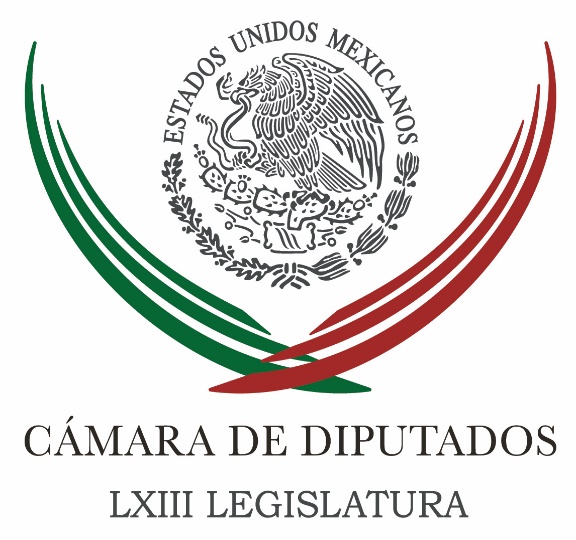 Carpeta InformativaTercer CorteResumen: Cambios en revisión de quórum fortalece labor legislativa: Martínez Neri Diputados derogan arraigo; mañana el Pleno votará la reformaUrge diputada reformar Código Civil Federal en favor de la familiaAsignar presupuesto para atender hipertensión pulmonar, el gran reto: Maricela ContrerasGamboa impulsa iniciativa sobre fuero como lo aprobaron en San LázaroEl presidente se quedaría sin fuero pero estos funcionarios no, según MorenaSenado elige a dos integrantes de la Junta de Gobierno del INEESenado aprueba nueva ley para guaruras y seguridad privadaAnaya debe aclarar su participación en supuesto lavado de dinero: Zavala25 de abril de 2018TEMA(S): Trabajo Legislativo FECHA: 25/04/18HORA: 16:03NOTICIERO: Notimex / 20minutosEMISIÓN: Tercer Corte  ESTACION: Online GRUPO: Notimex 0Cambios en revisión de quórum fortalece labor legislativa: Martínez Neri El líder de los diputados del Partido de la Revolución Democrática (PRD), Francisco Martínez Neri, se congratuló porque la Cámara de Diputados aprobó su iniciativa para que se pueda revisar el quórum cuando se desahoga un dictamen en la sesión del pleno. La reforma al Reglamento de la Cámara de Diputados plantea que durante el desahogo de un dictamen, si algún legislador reclama el quórum, el presidente de la Mesa Directiva procederá a comprobarlo de inmediato y, en caso de no existir la suficiente asistencia, levantará la sesión. En un comunicado, el líder parlamentario perredista explicó que impulsó esta reforma porque actualmente el reglamento no contempla que un legislador pueda solicitar revisión del quórum cuando se está discutiendo un dictamen; “es hasta el momento de la votación nominal que se verifica”. Añadió que, a pesar de que en ocasiones resulta visible la ausencia de diputados y, por tanto, es obvia la falta de quórum, no hay forma de pedir su rectificación, lo cual es especialmente grave. “Ante ello, presenté esta modificación, que da certeza y, por ende, fortalece el trabajo legislativo”, apuntó Martínez Neri. Aclaró que esta reforma pretende exclusivamente funcionar durante el proceso de presentación y desahogo de los dictámenes que se presenten ante el pleno camaral. “Es decir, se refuerza y clarifica que en esa etapa de los trabajos parlamentarios se requiere la presencia de la mayoría de los legisladores para que estén enterados y, en su caso, participen de la resolución correspondiente”, añadió. Destacó que existe el antecedente de votaciones donde el quórum mínimo requerido no se alcanza, no obstante se continúa con la sesión. “Ya ha sucedido que no se encuentran en el salón de Pleno el número de diputados necesario para que la sesión se considere válida, lo que deriva en confusiones; con esta modificación se eliminarán ambigüedades y se dará mayor certeza al quehacer legislativo”, precisó. Abundó que el problema que ocurre en la actualidad, es que este tipo de circunstancias genera incertidumbre. “Esta situación no se dará si en el Reglamento de la Cámara de Diputados se señala claramente un procedimiento de rectificación de quórum distinto y adicional al que se da durante una votación nominal”, concluyó.  /gh/mTEMA(S): Trabajo LegislativoFECHA: 25/04/18HORA: 16:08NOTICIERO: La Jornada.comEMISIÓN: Tercer CorteESTACION: Online:GRUPO: La Jornada.com0Diputados derogan arraigo; mañana el Pleno votará la reformaEnrique Méndez y Roberto Garduño, reporteros: Tras una historia de más de dos décadas en que se utilizó de manera discrecional por parte de la Procuraduría General de la República (PGR), la Comisión de Puntos Constitucionales de la Cámara de Diputados decidió aceptar las recomendaciones del Alto Comisionado de las Naciones Unidas para los Derechos Humanos y atender distintas iniciativas para eliminar la figura del arraigo.Esta práctica, que avaló la LVI Legislatura de 1996 como una de las medidas que autorizó en la Ley contra la Delincuencia Organizada para intentar frenar la violencia y el tráfico de drogas, posteriormente se incluyó en la Constitución a una iniciativa de Felipe Calderón el 13 de marzo de 2007 pero su aplicación derivó en quejas porque sirvió de instrumento para que la PGR detuviera y torturara a personas antes de presentarlas ante un juez.Ante la violación de derechos humanos documentadas por ejercer el arraigo, la LXI Legislatura decidió reducir el plazo máximo de detención a 40 días.En la sesión de hoy de la Comisión de Puntos Constitucionales finalmente se decidió derogar la figura del arraigo tratándose de delitos de delincuencia organizada, establecido en el artículo 16 constitucional. Al respecto, el diputado Arturo Huicochea (PRI), expresó que con esta reforma que será sometida mañana al pleno, se obligará a la PGR a realizar mejor su trabajo, al igual que a los tres órdenes de gobierno, mediante una investigación científica metódica y convincente.El diputado Víctor Sánchez (MC), quien presentó una de las 16 iniciativas para derogar el arraigo, expresó que durante estos 22 años se violentaron derechos humanos de las personas sometidas al Sistema de Detención y no se cumplió con el objetivo original porque hoy la delincuencia continúa ganando la lucha a la justicia pero aclaró que la reforma “lejos de quitarle herramientas al Ministerio Público, lo obligará al uso de la inteligencia y la tecnología” para combatir al crimen organizado.Durante la reunión de trabajo, la comisión también aprobó un dictamen que reforma el artículo 73 constitucional parta facultar al Congreso a emitir una ley general en materia de extinción de dominio.También aprobó reformas al artículo 102 y 116 constitucionales, para que los congresos de los estados definan que el Ministerio Público se ejercerá a través de fiscalías autónomas y que los fiscales sean electos por el voto de las dos terceras partes de los diputados locales, a propuesta de los gobernadores. dlp/mTEMA(S): Trabajo Legislativo FECHA: 25/04/18HORA: 16:26NOTICIERO: Notimex / 20minutos EMISIÓN: Tercer Corte  ESTACION: Online GRUPO: Notimex 0Urge diputada reformar Código Civil Federal en favor de la familiaLa secretaria de la Comisión de los Derechos de la Niñez de la Cámara de Diputados, Julieta Fernández Márquez, urgió a actualizar el Código Civil Federal para incluir los derechos de la niñez, ya que “es completamente obsoleto”, y hoy no es instrumento útil para restaurar a la familia. Durante la inauguración del foro “Armonización Legislativa para la Prevención de la Violencia y Restauración Familiar”, que se llevó a cabo en el Recinto Legislativo de San Lázaro, la diputada priista aseguró que solamente combatiendo la violencia, el abuso y la negligencia en el seno familiar se podrá mejorar la convivencia y el desarrollo, así como elevar la calidad de vida de los infantes. Señaló la necesidad de reformar y armonizar 150 artículos del Código Civil Federal, que es el marco normativo para la justicia cotidiana en el ámbito familiar, el cual es obsoleto, porque data de 1932. Además, no considera los derechos de la niñez para su protección; no contempla el concubinato, ni a las madres solteras, no está armonizado con la Ley de Niñas, Niños y Adolescentes, entre otros aspectos, por lo que no contribuye a la restauración de las familias. Recordó que a la llegada de los españoles a México se originó el mestizaje y los colonizadores procrearon hijos con hasta 20 mujeres, infantes que crecieron sin la presencia del padre, sin valores y con menosprecio del progenitor, menosprecio que también padecieron las madres. Esa herencia del mestizaje, añadió, es el origen de la desintegración de familias en cuyo seno los niños no son valorados, cuidados en su desarrollo y aunque crecen en un grupo familiar, se sienten huérfanos. /gh/mTEMA(S): Trabajo LegislativoFECHA: 25/04/18HORA: 15:31NOTICIERO: Enfoque NoticiasEMISIÓN: Tercer CorteESTACION: Online:GRUPO: Enfoque Noticias0Asignar presupuesto para atender hipertensión pulmonar, el gran reto: Maricela ContrerasSergio Perdomo, reportero: Para evitar que la hipertensión pulmonar cobre más víctimas en México, el gran reto es que el Ejecutivo Federal y el Poder Legislativo asignen una partida presupuestal específica, con la finalidad de garantizar la atención clínica y hospitalaria necesaria a quienes presentan este padecimiento, aseveró la diputada Maricela Contreras Julián.En la inauguración del Segundo Foro “Atención de la Hipertensión Pulmonar en el Sistema de Salud”, que se llevó a cabo en la Cámara de Diputados, comentó que desde que inició su encargo como legisladora federal ha pugnado para que esa enfermedad sea considerada de alta relevancia en la agenda del sector salud.Derivado de ello, exhortó al Gobierno Federal y Congreso de la Unión a que destinen recursos a este tema en particular, lo que permitirá que los enfermos reciban sus consultas y medicamentos en tiempo y forma. Además, apuntó, para crear una Norma Oficial Mexicana (NOM) y la Guía de Prácticas Clínicas sobre Hipertensión Pulmonar, para que los médicos puedan realizar diagnósticos certeros.En ese contexto, comentó que su gestión legislativa sobre la hipertensión pulmonar inició tras conocer la historia de Adriana Guadalupe Morrúa, quien fue representante de esta causa. Detalló que la joven dirigió una carta al Presidente Enrique Peña Nieto y al Secretario de Salud, José Narro, en la cual les expuso que su vida estaba en peligro al no contar con el servicio médico adecuado.Contreras Julián señaló que gracias al trabajo de organizaciones civiles y médicos interesados en esta enfermedad, la Cámara de Diputados declaró el 7 de mayo como el Día Nacional de la Hipertensión Pulmonar, en honor a la fallecida Adriana Morrúa.“Adriana logró que las autoridades visualizaran esta problemática. Por ello, el 7 de mayo para ustedes es un símbolo que representa el seguimiento de la esperanza para los pacientes que padecen la enfermedad”, apuntó la legisladora federal de Morena.Asimismo, lamentó que las opciones de diagnóstico y tratamiento todavía no estén a disposición de los pacientes, debido a limitaciones de cobertura económica en el sistema de salud, y que esto finalmente incrementa los costos de su atención ante la necesidad de hospitalización.Maricela Contreras reconoció el esfuerzo de los médicos involucrados en el posicionamiento de esta agenda, y aseguró que sin ellos no hubiera sido posible la liberación de patentes de medicamentos y su inclusión en el Catálogo Básico, lo que permitió bajar los costos.La inauguración del foro estuvo a cargo de Leonel Díaz Meléndez, representante de Atención de la Hipertensión Pulmonar, mientras que las exposiciones corrieron a cargo del doctor Ernesto Monroy Yurrieta, Titular de la Unidad Coordinadora de Vinculación y Enlace, y el maestro Antonio Chemor Ruiz, de la Comisión Nacional en Protección Social en Salud. dlp/mTEMA(S): Información GeneralFECHA: 25/04/18HORA: 15:48NOTICIERO: El Universal.comEMISIÓN: Tercer CorteESTACION: InternetGRUPO: El UniversalGamboa impulsa iniciativa sobre fuero como lo aprobaron en San LázaroJuan Arvizu, reportero: El coordinador del PRI en el Senado, Emilio Gamboa Patrón, afirmó que su bancada apoya que se apruebe en el pleno la reforma en materia de Fuero, como llegó de la Cámara de Diputados.Para contar con tiempo suficiente en la discusión del proyecto de reforma a la Constitución, la sesión de este miércoles concluirá a las cuatro o cinco de la mañana del jueves 26, de manera que en ese último día de sesiones, el Senado se ocupe en la discusión de la inmunidad de los servidores públicos, dijo el coordinador de los senadores priistas.Se va a convocar mañana jueves a las cuatro comisiones que dictaminan el proyecto: Puntos Constitucionales, Justicia, Reforma del Estado y Estudios Legislativos Segunda, y con respeto al Reglamento, se reunirían a las 14:30 horas o las 15:00 horas."En principio, el PRI está a favor de que salga la reforma en materia de Fuero", dijo el senador Gamboa Patrón. Las negociaciones del tema ya están abiertas con los coordinadores del PAN, Fernando Herrera Ávila, y del PRD, Luis Sánchez.Informó a los reporteros que en el estudio de la minuta que enviaron los diputados se revisará "no caer en ningún procedimiento jurídico legislativo que nos meta en problemas el día de mañana". Masn/mTEMA(S): Información GeneralFECHA: 25/04/18HORA: 17:04NOTICIERO: El FinancieroEMISIÓN: Tercer CorteESTACION: InternetGRUPO: El presidente se quedaría sin fuero pero estos funcionarios no, según MorenaVíctor Chávez, reportero: El vicecoordinador del grupo parlamentario del PT-Morena en la Cámara de Senadores, Luis Humberto Fernández Fuentes, se quejó de que “tiene algunas inconsistencias jurídicas” la minuta de la Cámara de Diputados de la reforma que elimina el fuero constitucional.“Nosotros, obviamente, estamos a favor de que se elimine el fuero en los términos que viene de la Cámara de Diputados, pero tiene algunas inconsistencias jurídicas”, dijo.El vicecoordinador dijo que la reforma no menciona a los síndicos, por lo que serían los únicos funcionarios que se quedarían con fuero si no se corrige. Además, mencionó que contiene también temas de técnica legislativa, por ejemplo, no específica cuál es la mayoría en la Cámara de Diputados a la que hace referencia, ya que hay varios tipos de la misma.Fernández Fuentes afirmó que buscan que se pase directamente al pleno, para que ahí presenten las reservas con respecto del texto y eso le dé la solidez jurídica que requiere el caso.“Nosotros sí creemos que debe de salir esta iniciativa a la brevedad, porque sino habría funcionarios con fuero, por lo menos por los próximos seis años, ya que no se podría aplicar de manera retroactiva”, sostuvo.También dijo que el documento debería ser devuelto a la Cámara de Diputados ya que no pueden continuar con los errores correspondientes a dichos temas porque, aunque son minucias, podrían impedir el funcionamiento jurídico de la reforma y quedaría sin efecto.El coordinador del PAN, Fernando Herrera, aclaró que los senadores panistas “no hemos pedido nada en particular; las inquietudes, más bien, proceden del PRI; algunas inquietudes que tiene algunos senadores, vamos a escucharlas y ver si lo que plantean es razonable para poder caminar juntos en esas reformas. Si no es así, en la fracción parlamentaria de Acción Nacional votaremos en los términos en que viene la minuta”, insistió.Luis Sánchez, coordinador del PRD, aclaró también que su partido apoya en sus términos la minuta de los diputados.“Los coordinadores del PRI, PAN y un servidor acordamos que la minuta del fuero se procesara como está. Vamos a ver si no ha cambiado esta decisión y sostiene el PRI este compromiso”, dijo. Masn/mTEMA(S): Trabajo LegislativoFECHA: 25/04/18HORA: 14:52NOTICIERO: 24 HORASEMISIÓN: Tercer CorteESTACION: Online:GRUPO: 24 HORAS0Senado elige a dos integrantes de la Junta de Gobierno del INEEAlejandro Granados, reportero: El Senado de la República nombró a Bernardo Hugo Naranjo Piñera y a Patricia Gabriela Vázquez del Mercado Herrera como integrantes de la Junta de Gobierno del Instituto Nacional para la Evaluación de la Educación (INEE), para un periodo de cinco años.Con 79 votos a favor de cada uno, Bernardo Naranjo ocupará el cargo generado por la conclusión del periodo de Eduardo Backhoff Escudero. Mientras que Patricia Vázquez sustituirá en el cargo a Margarita María Zorrilla Fierro.De acuerdo con la Constitución y la legislación en la materia, el Instituto Nacional para la Evaluación de la Educación es un órgano al que se le confiere autonomía constitucional con atribuciones para evaluar la calidad, el desempeño y resultados del Sistema Educativo Nacional en la educación obligatoria.Previamente, el Pleno aprobó dos dictámenes de punto de acuerdo, sobre los requisitos de elegibilidad de los seis candidatos que integraban las dos ternas propuestas para integrar la Junta de Gobierno del INEE. dlp/mTEMA(S): Trabajo LegislativoFECHA: 25/04/18HORA: 19:24NOTICIERO: Milenio.comEMISIÓN: Tercer CorteESTACIÓN: Online GRUPO: Milenio0Senado aprueba nueva ley para guaruras y seguridad privadaLos senadores aprobaron la creación de una nueva legislación para las labores de seguridad y protección a cargo de particulares, la Comisión Nacional de Seguridad hará la reglamentación.YANIRA FRANCO Y ANGÉLICA MERCADO.- México. Entre protestas, el Senado aprobó con 57 votos a favor, 36 en contra y 3 abstenciones una nueva Ley de Seguridad Privada para homologar la actuación de las más de 6 mil empresas que se dedican a ese servicio en todo el país y unificar los requisitos que deberán cumplir los más de 500 mil elementos que operan a nivel nacional y que ahora podrán prestar servicios de “información confidencial”.La iniciativa, que no estaba agendada para la sesión de hoy en la Gaceta Parlamentaria, fue llevada al pleno después de mediodía y dividió opiniones, al reconocer el petista Manuel Bartlett que sí se necesita, pero no así; mientras que panistas como Jorge Luis Preciado argumentaron a favor que de este modo el Estado dejará de pagar las escoltas de políticos o empresarios.El priista Ernesto Gándara, presidente de la Comisión de Seguridad Pública y autor de la iniciativa, dijo que hace 10 años se legisló, pero esa norma ya quedó rebasada, porque hay 6 mil empresas, de las que 3 mil 340 no están debidamente acreditadas, mil 234 tienen permiso federal y 2 mil 408 son permisos locales, pero además se detectaron 2 mil 300 que operan sin registro y sin personal ratificado. “ES una alternativa para combatir la inseguridad en el país, porque define competencias entre autoridades involucradas”.El decreto, enviado a la Cámara de Diputados, modifica los artículos 150 y 151 y deroga el 152 de la Ley General del Sistema Nacional de Seguridad Pública para crear la Ley de Seguridad Privada, cuya reglamentación dependerá del Comisionado Nacional de Seguridad.Define el concepto de seguridad privada como la actividad auxiliar de la función de Seguridad Pública a cargo de los particulares, con el objetivo de desempeñar acciones relacionadas con la seguridad en materia de:Protección, vigilancia, custodia de personas, información, bienes inmuebles, muebles o valores, incluidos su traslado; instalación, operación de sistemas y equipos de seguridad, que requiere autorización única expedida por el Servicio Nacional Regulador de Seguridad Privada en los términos de la presente Ley.También se especifican cuáles son los fines de la seguridad privada, entre los que destacan: la generación de información a través del Sistema Nacional de Regulación de Seguridad Privada.La regulación de los prestadores de servicios, regulación y registro del personal operativo, coadyuvar al fortalecimiento de la seguridad pública, la estructuración de un banco de datos que permita consolidar el carácter auxiliar de los servicios de seguridad privada a la función de Seguridad Pública, la integración de un banco de datos con la información de los prestadores de servicios de seguridad privada, establecimiento de mecanismos de evaluación, certificación y verificación, de los prestadores de servicios, entre otros.Se crea el Registro Único de Empresas, Personal y Equipo de Seguridad Privada, en el Marco del Sistema Nacional de Seguridad Privada.Se obliga a dichas empresas a identificar el armamento, vehículos, equipo, radios y no podrán operarlas integrantes en servicio activo de las fuerzas armadas o seguridad pública.Gándara y el también priista Téofilo Torres Corzo aseveraron que de ninguna manera es una claudicación del Estado ni la privatización de los servicios de seguridad, porque ningún país del mundo prohíbe el auxilio de la seguridad privada para colocar cámara o resguardar bienes o personas.Al oponerse, el ex gobernador de Baja California Ernesto Ruffo alertó que ello formaliza la presencia de “grupos armados particulares” con permiso oficial, como los que utilizan empresarios de Tijuana.“Sabemos que hay municipios con debilidad que son amenazados por el crimen organizado y pueden colárseles algún agrupamiento que presione al ayuntamiento, pero esto de que a través de un registro único federal se consolide el asunto de la utilización de fuerzas armadas en mi municipio es inaceptable porque rebasa el mando único en que sustentamos la oposición a  la ley de seguridad interior”.En su turno, el también panista Juan Carlos Romero Hicks reprobó que se haya llevado al pleno sin consensos, al señalar que “esto es un ejemplo claro de algo que lamentablemente entra por la rendija un asunto de última, con un diagnóstico incompleto y un tratamiento eficaz. El miércoles pasado me entregaron la iniciativa y ni siquiera se discutió en comisiones”.A su vez, Dolores Padierna, Alejandro Encinas y Bartlett, entre otros, dijeron que viola la Constitución porque ahora inclusive empresas extranjeras podrán traer sus “ejércitos” de guardias privados, como sucedería en el sector energético.   Jam/mTEMA(S): Partidos PolíticosFECHA: 25/04/18HORA: 17:58NOTICIERO: Excelsior.comEMISIÓN: Tercer CorteESTACIÓN: Online GRUPO: Excélsior0Anaya debe aclarar su participación en supuesto lavado de dinero: ZavalaEn entrevista con Excélsior, la candidata presidencial independiente indicó que quienes pretenden gobernar al país deben tener autoridad moral para poder aplicar la leyERNESTO MÉNDEZ.- CIUDAD DE MÉXICO. Ricardo Anaya tiene que aclarar su participación en una supuesta red de lavado de dinero que es investigada en Europa, advirtió Margarita Zavala, candidata independiente a la Presidencia de la República.En entrevista con Excélsior, la aspirante ciudadana señaló que quienes pretenden gobernar al país deben tener autoridad moral para poder aplicar la ley.Sí es importante, porque después esa persona debe tener la autoridad para aplicar la ley y el gobernado tiene que saber que tiene la autoridad moral para aplicar la ley; no se necesita gente perfecta, por supuesto, pero tiene que hacerlo y eso es fundamental”, manifestó.Zavala agregó que la transparencia es un asunto fundamental, porque los ciudadanos tienen todo el derecho de conocer el patrimonio de los servidores públicos.Tenemos que aclarar, tenemos que ser transparentes, porque yo cuando sea presidente de la República voy a entrar a tu casa, a ver tus papeles si necesito aplicar la ley, y ese mismo derecho tienen los ciudadanos de saber qué y con qué y cómo le he hecho en la vida, lo digo también por Andrés Manuel, por supuesto, también por mí, por eso siempre he declarado mis bienes, y nunca me ha parecido que eso es que se metan en mi vida, he defendido mi vida privada, pero los bienes hay que aclararlos”, manifestó.Sobre la disputa de Andrés Manuel López Obrador y José Antonio Meade por los departamentos que supuestamente aparecen a nombre del tabasqueño, la candidata independiente a la Presidencia de la República dijo que López Obrador debe cumplir su palabra empeñada en el debate y entregar los inmuebles para ser donados a damnificados por el sismo del 19 de septiembre.Eso pasa por el afán de decir no tengo bienes, no pasa nada, un candidato puede tener bienes, no hay problema, si nadie le está reclamando que tenga o no tenga, el problema es la falta de claridad, hacer creer que él vive sin ningún bien, no tiene ningún sentido. Los candidatos son seres humanos que normalmente tienen bienes y no hay problema mientras sus bienes respondan a los ingresos que han tenido", subrayó.   Jam/m